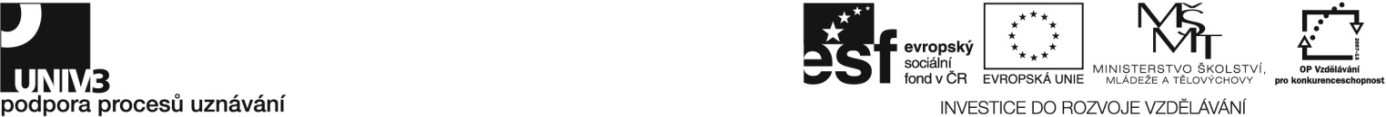 Konkrétní zadání41-047-H Chovatel a ošetřovatel drůbeže a běžcůZadání pro účastníky ověřování Písemná zkouška Popište požadavky na chov drůbeže v různých typech ustájení. Nakreslete snáškovou křivku nosnic a vysvětlete její praktický význam.Spočítejte orientační spotřebu krmiva a vody pro třítýdenní brojlerová kuřata.Popište principy líhnutí, načrtněte jednotlivé typy líhní a popište je. Praktická zkouškaProveďte u vybraného kuřete označení křídelní značkou a vysvětlete, jaký je význam značení drůbeže touto značkou. Zkontrolujte funkčnost a proveďte údržbu napájecího a krmného zařízení. Proveďte běžnou údržbu zařízení používaných v chovu včetně provedení drobné opravy.Předveďte sběr vajec v daném chovu a popište další možnosti sběru vajec.Předveďte správné ošetření u sebraných vajec, jejich třídění, balení a skladování.Posuďte u vajec jejich čistotu, neporušenost skořápky, velikost a tvar.  Zvažte zadaný reprezentativní vzorek zadané drůbeže, vypočítejte jeho průměrnou hmotnost a posuďte její růst ve srovnání se standartní růstovou křivkou pro daný typ chovu. Zajistěte napájení pro brojlerová kuřata v hale.Posuďte vhodnost použité napájecí technologie pro husy domácí.Předveďte správnou manipulaci s krůtami v souladu se zásadami welfare zvířat a bezpečností práce. Zkontrolujte a vyhodnoťte mikroklima v hale a případně navrhněte odpovídající opatření. Předveďte správnou manipulaci s kuřaty v zadaném věkovém stadiu - od vybírání z líhní až po jejich přepravu.Ústní zkouškaVysvětlete obsah záznamů patřící do prvotní evidence v chovech drůbeže.Charakterizujte vedení evidence drůbeže. Vyjmenujte jednotlivé části těla kuřete a uveďte jeho hlavní masné partie.Charakterizujte technologie chovu jednotlivých druhů a kategorií drůbeže.Popište mechanické čistění haly po vyskladnění drůbeže.Popište pracovní postupy při dezinfekci prostor včetně uvedení termínu opětovného možného naskladnění drůbeže. Vysvětlete principy třídění a označování konzumních vajec. Popište násadová vejce vhodná pro inkubaci.Charakterizujte používané krmné směsi pro jednotlivé druhy a kategorie drůbeže.Popište různé typy krmítek a napáječek pro jednotlivé druhy a kategorie drůbeže. Popište příznaky základních nemocí drůbeže a navrhněte způsoby prevence.Objasněte preventivní opatření proti zavlečení nákaz do chovu.Charakterizujte plemena zařazená v České republice mezi genové rezervy.Vysvětlete u kachen a hus vhodné poměry samic k samcům při přirozené plemenitbě. Uveďte délku inkubace vajec zadaných druhů drůbeže.Charakterizujte požadavky na násadová vejce a vysvětlete jejich ošetřování. Vysvětlete význam a způsoby sexování drůbeže.Popište nejčastější příčiny odumření zárodku během inkubace.Soupis materiálního a technického zabezpečení pro zajištění ověřování Různé věkové kategorie a druhy drůbeže. Prostory vhodné pro chov drůbeže (haly, výběhy) včetně vybavení pro napájení a krmení zvířat.Provozní a sanitační řád.Pomůcky vhodné k vážení drůbeže.Pomůcky potřebné k označení drůbeže křídelní značkou, včetně křídelních značek. Pomůcky potřebné k běžné údržbě zařízení v chovu. Obrázky či jiná fotodokumentace pro rozpoznání plemen drůbeže, která jsou zařazena mezi genové rezervy v ČR.Pomůcky pro posouzení mikroklimatu.Prostory, pomůcky a vejce vhodná k ošetření a třídění vajec.Násadová vejce pro inkubaci vhodná i nevhodná z různých důvodů.Líheň a předlíheň.Kontrola dodržení časového limituČinnost podle zadáníČasový limit (v min.)Písemná zkouška60Praktická zkouška180Ústní zkouška 120Doba trvání zkoušky (dle standardu 5 – 7 hodin)360 minut